Homework – Set: Friday 6thth March							Due In: Fri 13th MarchIf there are 800 boys and 5oo girls in a school and I want a stratified sample of 50 students.How many boys and how many girls will I need to ask?Describe a way to do a random sample.The table and histogram below show the same data for the heights of 100 adults.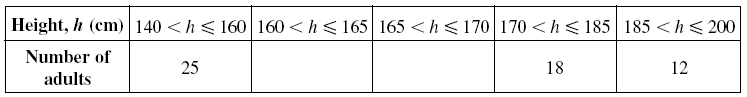 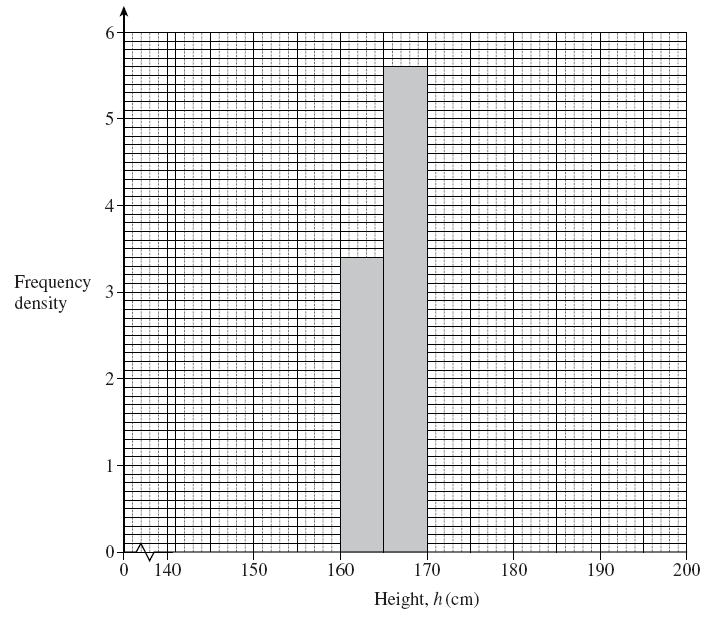 Complete the table and the histogram[4 marks]The table and histogram below show the same data for the heights of 100 adults.Complete the table and the histogram[4 marks]Calculate the missing angles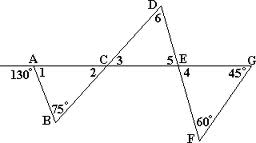 Calculate the value of a single interior angle of a regular heptagon.Multiply out the bracketsExample5(x + 9) = 5x + 457x(x – 3) = 7x2 – 21x(x + 2) (x + 5) = x2 + 5x + 2x + 10= x2 + 7x + 10Multiply out the brackets3(x – 8)5x(x + 7)(x + 4)(x + 7)Solve the following equations:3x = 275x + 9 = 243x + 7 = 5x – 1Solve the following inequality  draw the answer on the number line5x + 8 = 8x - 1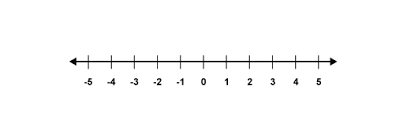 Solve the following equations:3x = 275x + 9 = 243x + 7 = 5x – 1Solve the following inequality  draw the answer on the number line5x + 8 = 8x - 1